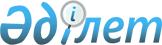 "Республикалық конкурстар мен фестивальдерді өткізудің үлгілік ережесін бекіту туралы" Қазақстан Республикасы Мәдениет министрiнiң 2011 жылғы 31 наурыздағы № 56 бұйрығына өзгерiстер енгiзу туралыҚазақстан Республикасы Мәдениет және ақпарат министрінің 2013 жылғы 25 қыркүйектегі № 227 бұйрығы. Қазақстан Республикасының Әділет министрлігінде 2013 жылы 24 қазанда № 8846 тіркелді

      «Нормативтік құқықтық актілер туралы» 1998 жылғы 24 наурыздағы Қазақстан Республикасының Заңының 43-1-бабына сәйкес, БҰЙЫРАМЫН:



      1. «Республикалық конкурстар мен фестивальдерді өткізудің үлгілік ережесін бекіту туралы» Қазақстан Республикасы Мәдениет министрiнiң 2011 жылғы 31 наурыздағы № 56 бұйрығына (Нормативтiк құқықтық актiлердi мемлекеттiк тiркеудің тiзiлiмiнде № 6923 болып тiркелген, 2011 жылғы № 21 Қазақстан Республикасының Орталық атқарушы және өзге де орталық мемлекеттік органдарының актілер жинағында жарияланған) мынадай өзгерiстер енгiзiлсiн:



      тақырыбы мынадай редакцияда жазылсын:



      «Республикалық конкурстар мен фестивальдерді өткізудің үлгілік қағидасын бекіту туралы»;



      1-тармақ мынадай редакцияда жазылсын:



      «1. Қоса беріліп отырған Республикалық конкурстар мен фестивальдерді өткізудің үлгілік қағидасы бекітілсін.»;



      көрсетілген бұйрықпен бекітілген Республикалық конкурстар мен фестивальдерді өткізудің үлгілік ережесінде:



      тақырыбы мынадай редакцияда жазылсын:



      «Республикалық конкурстар мен фестивальдерді өткізудің үлгілік қағидасы»;



      1-тармақ мынадай редакцияда жазылсын: 



      «1. Осы Республикалық конкурстар мен фестивальдерді өткізудің үлгілік қағидасы (бұдан әрі - Үлгілік қағида) Қазақстан Республикасының «Мәдениет туралы» 2006 жылғы 15 желтоқсандағы Заңының 7-бабы 12-1) тармақшасына сәйкес әзірленді және мәдениет саласындағы уәкілетті орган (бұдан әрі – уәкілетті орган) мен облыстық, республикалық маңызы бар қаланың және астананың жергілікті атқарушы органдары (бұдан әрі - жергілікті атқарушы орган) ұйымдастыратын республикалық конкурстар мен фестивальдерді (бұдан әрі – конкурстармен (немесе) фестивальдер) өткізу тәртібін белгілейді.»;



      2-тармағының 4) тармақшасы мынадай редакцияда жазылсын: 



      «4) фестиваль - музыка, театр, цирк, эстрада, кино және басқа да өнер түрлерінің жетістіктерін көрсету (байқау), мәдени-көпшілік қатысатын мереке.»;



      3-тараудың атауы мынадай редакцияда жазылсын: 



      «3. Фестивальдер және (немесе) байқауларды өткізу тәртібі.»;



      19-тармағы мынадай редакцияда жазылсын:



      «19. Қазылар алқасы бағаларының критерийлері:



      1) орындаудың сапалық деңгейі; 



      2) орындаушылық шеберлігі (орындаушының, аранжировкаларының дербестігі); 



      3) жұмыстағы жаңашылдық деңгейі мен инновациялық көзқарасы.



      Конкурстар және (немесе) фестивальдер шығармашылық қызметтің түрлі салаларында өткізілетін болғандықтан Қағидада қосымша критерийлер көзделуі мүмкін».



      2. Қазақстан Республикасы Мәдениет және ақпарат министрлiгiнiң Мәдениет комитеті:



      1) осы бұйрықтың Қазақстан Республикасы Әдiлет министрлiгiнде бекітілген заңнамаға сәйкес мемлекеттiк тiркелуiн;



      2) осы бұйрықтың белгіленген тәртіппен ресми жариялануын, жарияланғаннан кейін мәліметті Қазақстан Республикасы Мәдениет және ақпарат министрлігі Заң қызметі департаментіне ұсынсын;



      3) осы бұйрықтың Қазақстан Республикасы Мәдениет және ақпарат министрлігінің интернет-ресурсында орналастырылуын қамтамасыз етсін. 



      3. Осы бұйрық алғашқы ресми жарияланған күнінен бастап он күнтізбелік күн өткен соң қолданысқа енгізіледі.      Министр                                      М. Құл-Мұхаммед
					© 2012. Қазақстан Республикасы Әділет министрлігінің «Қазақстан Республикасының Заңнама және құқықтық ақпарат институты» ШЖҚ РМК
				